The document should include a concisely worded narrative with the information specified in this Appendix.  A prospectus normally does not exceed 25 pages plus appendices.  Please note that SACSCOC reserves the right to make amendments to the requirements outlined below for certain types of changes.  The following guidelines are generic; each prospectus should be tailored to focus on the specific change being proposed.If you have additional information related to this prospectus that cannot be added to the fill-in form, please send it with this form to trummel@tvcc.edu .Do not worry about specific formatting within the boxes, the accreditation liaison will edit the document and a redline copy will be sent to the requestor for final approval.Transmittal LetterTVCC SACSCOC Liaison will insert transmittal letterCover SheetDownload a new coversheet http://www.sacscoc.org/forms/principle/subchange/Substantive_Change_Cover_%20Sheet.pdf and fill it out with the new information, save the PDF to your shared network drive should changes need to be made, then create an IMAGE file of the PDF (using whatever software is available on your computer or use the Snipping Tool to create the image) and insert the image below: Contact Information (DO NOT EDIT)Tina L. Rummel, SACSCOC Accreditation Liaison903-675-6282 Office903-681-2150 Celltrummel@tvcc.edu List of Programs and Degrees Authorized to Grant by CIP (DO NOT EDIT)Proposed Program Name and Degree Name Fill-In BelowList strengths that facilitate the offering of the proposed program and degree (Fill-In Below)APPROVED OFF-CAMPUS SITES AND ADDRESSES (DO NOT EDIT)50% or More of a Program1-11 MUST BE COMPLETED by REQUESTORABSTRACT (limit to one page or less)Describe the proposed change; list the initial date of implementation; projected number of students, if applicable; description of primary target audience; projected life of the program (single cohort or ongoing); instructional delivery methods and, if the change involves the initiation of an off-campus site, its complete physical address.BACKGROUND INFORMATIONProvide a clear statement of the nature and purpose of the change in the context of the institution’s mission and goals; evidence of the legal authority for the change (if authorization is required by the governing board or the state); and whether the proposed degree program or similar program is offered on the main campus or at other approved off-campus sites.  ASSESSMENT OF NEED AND PROGRAM PLANNING/APPROVALBriefly discuss the rationale for the change, including an assessment of need; evidence of inclusion of the change in the institution’s ongoing planning and evaluation processes; and documentation that faculty and other groups were involved in the review and approval of the new site or program.  DESCRIPTION OF THE CHANGEProvide a description of the proposed change, including the specific outcomes and learning objectives of the program and a schedule of proposed course offerings. In the case of a change involving the initiation of a branch campus or an off-campus site, indicate the educational program(s) to be offered. Describe any differences in admission, curriculum, or graduation requirements for students enrolled at new site(s), or any special arrangements for grading, transcripts, or transfer policies. Demonstrate compliance with FR 4.9 (Definition of Credit Hours) of the Principles.  Describe administrative oversight to ensure the quality of the program or services to be offered.  A prospectus for approval of distance learning should describe the infrastructure supporting the delivery method (training of faculty, development of courses for distance delivery, technical support for student and faculty).FACULTY (Rosters will be completed in Appendix B)Provide a narrative with supporting evidence that the number of full-time faculty members is adequate to support the program; and describe the impact of the new initiative on faculty workload.  For distance learning programs, describe processes in place to ensure that students have structured access to faculty.  For graduate programs, document scholarship and research capability of faculty; for doctoral programs, document faculty experience in directing student research.LIBRARY AND LEARNING RESOURCESDescribe library and information resources—general as well as specific to the program—and staffing and services that are in place to support the initiative.  If reliant upon other libraries, describe those collections and their relevance to the proposed program(s) and include a copy of formal agreements in the appendix. Relative to electronic resources, describe how students and faculty will access information, training for faculty and students in the use of online resources, and staffing and services available to students and faculty. If you are citing electronic databases accessed through consortial or statewide groups, please describe the discipline-specific suites of resources and not just the name of the consortium (such as Viva, Tex-Share, Galileo, Louis, etc.). For doctoral programs, document discipline-specific refereed journals and primary source materials.  (Must be approved by the Director of Learning Resource Center)STUDENT SUPPORT SERVICES (Must match current catalog and have VPI and Provost approval)Provide a description of student support programs, services, and activities—general as well as specific to the change—in place to support this initiative. PHYSICAL RESOURCES (Must have VPI approval)Provide a description of physical facilities and equipment to support this initiative. Assess the impact that the proposed change will have on existing programs and services.  FINANCIAL SUPPORTThe institution must disclose if it is currently on reimbursement for Title IV funding. (Ask the Vice President of Administrative Services/CFO and possibly the Vice President of Student Services for verification) Unless otherwise informed, put Trinity Valley Community College is NOT on reimbursement for Title IV FundingProvide a business plan that includes all of the following: description of financial resources to support the change, including a budget for the first year of the proposed change (a three-year budget is requested for a new branch campus).  The budget must be specific to the proposed change.  Do not send a copy of the institutional budget.projected revenues and expenditures and cash flowthe amount of resources going to institutions or organizations for contractual or support servicesthe operational, management, and physical resources available for the change. Provide contingency plans in case required resources do not materialize.  For institutions currently on sanction with SACSCOC for financial reasons, provide a copy of the most recent audit. If TVCC is not on sanction with SACSCOC for financial reason, put TVCC is NOT on sanction with SACSCOC for financial reasons.EVALUATION AND ASSESSMENTDescribe how the institution assesses overall institutional effectiveness as well as the means used to monitor and ensure the quality of the degree program(s), off-campus site(s), or other changes. Summarize procedures for systematic evaluation of instructional results, including the process for monitoring and evaluating programs at the new site, as well as using the results of evaluation to improve institutional programs, services, and operations.  For compressed time frames describe the methodology for determining that levels of knowledge and competencies comparable to those required in traditional formats have been achieved.APPENDICESAppendices may include items such as copies of library and other cooperative or contractual agreements. All appendices should be referenced in the text.Appendix A – Course Descriptions (Must come from the current catalog or proposed courses submitted to THECB)Appendix B – Roster of Instructional Staff (Requestor to update and SPEA office and VPI will verify credentials according to SACSCOC instructions).Appendix C –Additional information to support proposal (could be minutes from meetings, board approval letters, THECB approvals for requesting new programs.Text information:  Image Information:  Additional Sources:Trinity Valley Community College Classification of Instructional ProgramsTrinity Valley Community College Classification of Instructional ProgramsTrinity Valley Community College Classification of Instructional ProgramsProgram NameDegree NameCIPAccountingAssociate of Applied Science (AAS) Degree520302Certificate of Completion (CC) Degree520301Air Conditioning/RefrigerationAssociate of Applied Science (AAS) Degree470201Certificate of Completion (CC) Degree470201Auto Body RepairAssociate of Applied Science (AAS) Degree470603Certificate of Completion (CC) Degree470603Automotive TechnologyCertificate of Completion (CC) Degree470604Beef Cattle ManagerCertificate of Completion (CC) Degree010601CAD/CAM CNCCertificate of Completion (CC) Degree150805Computer Information TechnologyAssociate of Applied Science (AAS) Degree110101Certificate of Completion (CC) Degree110101Computer Science Management Information SystemAssociate of Applied Science (AAS) Degree110101Certificate of Completion (CC) Degree110101Computer Science Software, Mobile & Web ApplicationsAssociate of Applied Science (AAS) Degree110101Certificate of Completion (CC) Degree110101Criminal JusticeAssociate of Applied Science (AAS) Degree430102Criminal Justice Correctional SystemsCertificate of Completion (CC) Degree430102Criminal Justice Law EnforcementCertificate of Completion (CC) Degree430107CosmetologyCertificate of Completion (CC) Degree120401Cosmetology Student InstructorCertificate of Completion (CC) Degree120413Digital PhotographyCertificate of Completion (CC) Degree500406Drafting & Design TechnologyAssociate of Applied Science (AAS) Degree151301Drafting & Design Technology - Architectural DesignCertificate of Completion (CC) Degree151301Drafting & Design Technology - Mechanical DesignCertificate of Completion (CC) Degree151306Drafting TechnologyAssociate of Applied Science (AAS) Degree151301Certificate of Completion (CC) Degree151301Early Childhood DevelopmentAssociate of Applied Science (AAS) Degree190700Early Childhood AdministratorCertificate of Completion (CC) Degree190708Early Childhood EducationCertificate of Completion (CC) Degree190708Early Childhood Education - Bilingual Para EducatorCertificate of Completion (CC) Degree190701Early Childhood Education - Bilingual Para Educator MiniCertificate of Completion (CC) Degree190701Early Childhood Education - Para EducatorCertificate of Completion (CC) Degree190709Early Childhood Infant & ToddlerCertificate of Completion (CC) Degree190701Early Childhood School AgeCertificate of Completion (CC) Degree190701Electrical TechnologyAssociate of Applied Science (AAS) Degree460301Certificate of Completion (CC) Degree460301ElectronicsAssociate of Applied Science (AAS) Degree150303Certificate of Completion (CC) Degree150303Emergency Medical ServicesAssociate of Applied Science (AAS) Degree510904Certificate of Completion (CC) Degree510904Fire Science TechnologyAssociate of Applied Science (AAS) Degree430203Certificate of Completion (CC) Degree430203General BusinessAssociate of Applied Science (AAS) Degree520401HorticultureAssociate of Applied Science (AAS) Degree010601Certificate of Completion (CC) Degree010601Information Systems Support & AdministrationAssociate of Applied Science (AAS) Degree110101Legal Assistant TechnologyAssociate of Applied Science (AAS) Degree220301Certificate of Completion (CC) Degree220301Liberal ArtsAssociate of Arts (AA) Degree240101LVN to NursingAssociate of Applied Science (AAS) Degree513801MachiningCertificate of Completion (CC) Degree150805ManagementAssociate of Applied Science (AAS) Degree520200Certificate of Completion (CC) Degree520201Mechanical Engineering TechnologyAssociate of Applied Science (AAS) Degree150805Medical Administrative AssistantAssociate of Applied Science (AAS) Degree510700Medical Office ManagementCertificate of Completion (CC) Degree510716Medical/Nursing AssistantCertificate of Completion (CC) Degree513902Nail TechnologyCertificate of Completion (CC) Degree120402Medical TranscriptionCertificate of Completion (CC) Degree510708MusicAssociate of Arts (AAM) Degree500901NursingAssociate of Applied Science (AAS) Degree513800Office TechnologyAssociate of Applied Science (AAS) Degree520401Certificate of Completion (CC) Degree520401Patient Care TechnologyCertificate of Completion (CC) Degree513902Paramedic to NursingAssociate of Applied Science (AAS) Degree513801Pharmacy TechnicianCertificate of Completion (CC) Degree510805Pipe WeldingCertificate of Completion (CC) Degree480508Ranch ManagementAssociate of Applied Science (AAS) Degree010104Certificate of Completion (CC) Degree010104Small Business/EntrepreneurshipAssociate of Applied Science (AAS) Degree520201Certificate of Completion (CC) Degree520201Small Business ManagementCertificate of Completion (CC) Degree520201Small Business TechnologyCertificate of Completion (CC) Degree110101Software Applications SpecialistCertificate of Completion (CC) Degree110101Surgical TechnologyAssociate of Applied Science (AAS) Degree510909Certificate of Completion (CC) Degree510909TeachingAssociate of Arts (AAT) Degree131210WeldingAssociate of Applied Science (AAS) Degree480508Certificate of Completion (CC) Degree480508Vocational NursingCertificate of Completion (CC) Degree513901Program NameDegree NameCIPName of SitePhysical AddressAthens High School708 East College StreetAthens TX 75751 United StatesBrownsboro High School13942 Highway 31 EastBrownsboro TX 75756 United StatesCanton High School1110 West Highway 243Canton TX 75103 United StatesCenter for Advanced Technologies in Healthcare (CATH) Center of Texas1704 Enterprise StreetAthens TX 75751 United StatesCrandall High School13385 FM 3039Crandall TX 75114 United StatesCross Roads High School14434 FM 59Malakoff TX 75148 United StatesElkhart High School301 East ParkerElkhart TX 75839 United StatesEustace High School318 Highway 316 SouthEustace TX 75124 United StatesForney High School800 FM 741 SouthForney TX 75126 United StatesFruitvale High School141 CR 1901Fruitvale TX 75127 United StatesKaufman High School3205 South Houston Street Kaufman TX 75142United StatesKemp High School220 State Highway 274Kemp TX 75117United StatesMabank High School18786 East Highway 175Mabank TX 75147 United StatesMalakoff High School15201 FM 3062Malakoff TX 75148 United StatesMartins Mill High School301 FM 1861Martin Mill TX 75754 United StatesNorth Forney High School6170 North Mason Boulevard Forney TX 75126United StatesPalestine High School1007 East Park Avenue Palestine TX 75801United StatesPalestine Workforce Education Center2100 South Loop 256Palestine TX 75801 United StatesPoetry Community Christian School18688 FM 986Terrell TX 75160 United StatesTerrell High School400 Poetry RoadTerrell TX 75160 United StatesTrinity Valley Community College (TVCC) TexasDepartment of Criminal Justice (TDCJ) Satellite Campus (Beto I, Beto II, Coffied, and Michael Units)1391 FM 3328Tennessee Colony TX 75880 United StatesTrinity Valley Community College (TVCC)-Kaufman Satellite Campus800 Ed Hall DriveKaufman TX 75142 United StatesTrinity Valley Community College (TVCC)-Palestine Satellite Campus2970 North Highway 19 P O Box 2530Palestine TX 75802 United StatesTrinity Valley Community College (TVCC)-Terrell Satellite Campus1200 East I-20Terrell TX 75160 United StatesWills Point High School1800 West South Commerce Wills Point TX 75169United StatesName of Institution and Primary CampusName of Primary Department, Academic Program, or DisciplineName (Status P for Part-time and F for Full-time)Courses TaughtAcademic Degrees & CourseworkOther Qualifications & CommentsName of Institution and Primary CampusName of Primary Department, Academic Program, or DisciplineName (Status P for Part-time and F for Full-time)Courses TaughtAcademic Degrees & CourseworkOther Qualifications & CommentsName of Institution and Primary CampusName of Primary Department, Academic Program, or DisciplineName (Status P for Part-time and F for Full-time)Courses TaughtAcademic Degrees & CourseworkOther Qualifications & CommentsName of Institution and Primary CampusName of Primary Department, Academic Program, or DisciplineName (Status P for Part-time and F for Full-time)Courses TaughtAcademic Degrees & CourseworkOther Qualifications & CommentsName of Institution and Primary CampusName of Primary Department, Academic Program, or DisciplineName (Status P for Part-time and F for Full-time)Courses TaughtAcademic Degrees & CourseworkOther Qualifications & CommentsName of Institution and Primary CampusName of Primary Department, Academic Program, or DisciplineName (Status P for Part-time and F for Full-time)Courses TaughtAcademic Degrees & CourseworkOther Qualifications & Comments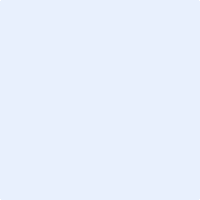 